     Załącznik nr 2 do SWZ        						             Nr postępowania 3/Z-55/7131/PN/2024/D                                                                                                                             		 ..................................., dnia ……………...……Dane WykonawcyNazwa:	......................................................................................................................................		......................................................................................................................................		......................................................................................................................................	Siedziba:	......................................................................................................................................		......................................................................................................................................Dane składającego oświadczenie:Imię i nazwisko:	............................................................................................................................... Sposób reprezentacji Wykonawcy: pełnomocnictwo / wpis w rejestrze lub ewidencji*) FORMULARZ TECHNICZNY PRZEDMIOTU ZAMÓWIENIAUwaga: Wykonawca obowiązany jest wskazać w tabeli, w kolumnie „Specyfikacja oferowanego przedmiotu zamówienia” oferowany przedmiot zamówienia poprzez jego jednoznaczne określenie (np. producent, nazwa, typ, nr katalogowy) oraz dokładnie opisać jego charakterystykę, parametry techniczne i cechy funkcjonalne!Tabela nr 1        Dokument należy złożyć w postaci elektronicznej opatrzonej kwalifikowanym podpisem elektronicznym, podpisem zaufanym lub podpisem osobistym przez osobę uprawnioną *) niepotrzebne skreślićCharakterystyka, parametry techniczne, cechy funkcjonalne przedmiotu zamówienia oraz ilość zamawiana. Charakterystyka, parametry techniczne, cechy funkcjonalne przedmiotu zamówienia oraz ilość zamawiana. Charakterystyka, parametry techniczne, cechy funkcjonalne przedmiotu zamówienia oraz ilość zamawiana. Specyfikacja oferowanego przedmiotu zamówienia oraz ilość oferowanaSpecyfikacja oferowanego przedmiotu zamówienia oraz ilość oferowanaSpecyfikacja oferowanego przedmiotu zamówienia oraz ilość oferowanaI. Elektrody grafitoweI. Elektrody grafitoweIlość zam.I. Elektrody grafitoweI. Elektrody grafitoweIlość ofer.Elektrody grafitowe prętowe NSN 5977-00-464-8433 są materiałami eksploatacyjnymi dla spektrometrów emisyjnych z rotacyjną elektrodą dyskową typu SPECTROIL M. Wykonane z wysokiej czystości grafitu. Całkowity maksymalny poziom zanieczyszczeń wszystkich pierwiastków nie przekracza 2 ppm.Elektrody grafitowe prętowe  o wymiarach 0,242’’x6,0’’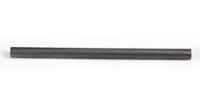 1 opakowanie = 50 szt.55 opakowańElektrody grafitowe dyskowe NSN 5977-00-464-8496 są materiałami eksploatacyjnymi dla spektrometrów emisyjnych z rotacyjną elektrodą dyskową typu SPECTROIL M. Wykonane z wysokiej czystości grafitu. Całkowity maksymalny poziom zanieczyszczeń wszystkich pierwiastków nie przekracza 2 ppm.Elektrody grafitowe dyskowe o wymiarach podanych na rysunku: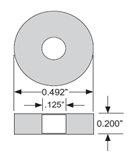 1 opakowanie = 500 szt.90 opakowańII. Kubeczki wysokotemperaturoweII. Kubeczki wysokotemperaturoweII. Kubeczki wysokotemperaturoweII. Kubeczki wysokotemperaturoweKubeczki wysokotemperaturowe o wymiarach Ø zewn. 17,5 mm,
Ø wewn. 15,7 mm, wys. 9,5 mm, są materiałami eksploatacyjnymi dla spektrometrów emisyjnych z rotacyjną elektrodą dyskową typu SPECTROIL M. Służą do podania próbki oleju do komory badania spektrometru. Wykonane z tworzywa odpornego na wysokie temperaturyKubeczki wysokotemperaturowe RDE 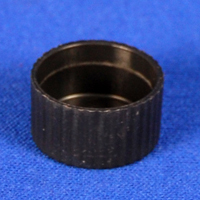 1 opakowanie = 1000 szt.55 opakowańIII. Podłoże szklaneIII. Podłoże szklaneIII. Podłoże szklaneIII. Podłoże szklanePodłoże szklane do prowadzenia badań ferrograficznych, zgodnie z zaleceniami producenta ferrografu T2FMPodłoże szklane 
1 opakowanie = 50 szt.20 opakowańIV. Płyn czyszczącyIV. Płyn czyszczącyIV. Płyn czyszczącyIV. Płyn czyszczącyIV. Płyn czyszczącyIV. Płyn czyszczącyPłyn do czyszczenia okienka pomiarowego zgodny z zaleceniami producenta spektrometru typu SPECTROIL M (niepodlegający matowieniu szkła i usuwający zabrudzenia powstałe w procesie użytkowania)Płyn do czyszczenia okienka pomiarowego1 opakowanie = 1 galon6 opakowańV. Zestaw fiolek FDMV. Zestaw fiolek FDMV. Zestaw fiolek FDMV. Zestaw fiolek FDMV. Zestaw fiolek FDMV. Zestaw fiolek FDMZestaw fiolek do prowadzenia badań zawartości paliwa w oleju, zgodnie z zaleceniami producenta analizatora rozcieńczenia paliwa FDM 6001Zestaw fiolek FDM1 opakowanie = 500 szt.4 opakowania